!"   !>  !"'  r- !'"'                                                     !>   !"'  r- !.'"'   .<.!"   !>  !"'  r-                           �  2                               ..a...                                                                        �  ...  �- ..�  ::!�   ..�                                                     [ �                     r�-                       g a.s                                           Q� ¡;;�  ;. ....  ¡;;     e[ ...c...e                         ....   �;                                                                                                                                                                          ::,    o e ¡¡ ::,     o      ¡¡..  <   o,o,   ol                                                                                                                              a.  �          s a.  �   e.,..   �§!                ¡¡-  ..::,¡¡-  ..::,- (D�ij                                                                                                                                 eg:.     3         o3 <  o�.                                                             ...::,    o         ::,     g;¡:.,,   �  a..,,        a...      n,             ..  a  "'11�Q          :,    �       s-e         ::,           9,       ::,           9,n                n¡¡-                  ¡¡-o               o1CDo-o"o..'.�o'o"n;ijmm<"' "'��l>OmC:;D;  s;�  �m�!=)       p p ? ? ? ? p ?m.,,ozmZO                                                                                                                           ....           ñ;;l "'8 88888888o  lz>   �onPc"'mm         ozm   lc>.x-:;o  mo�<  l>08;.,,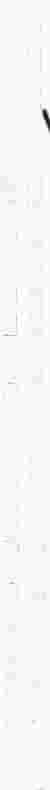 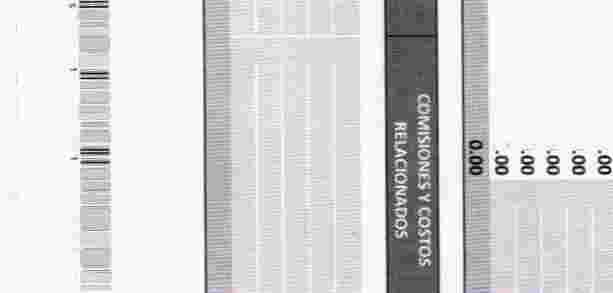 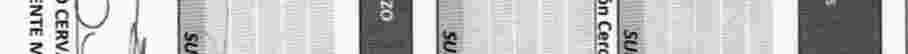 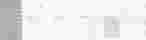 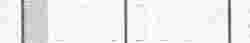 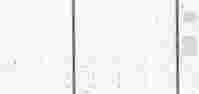 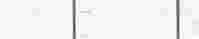 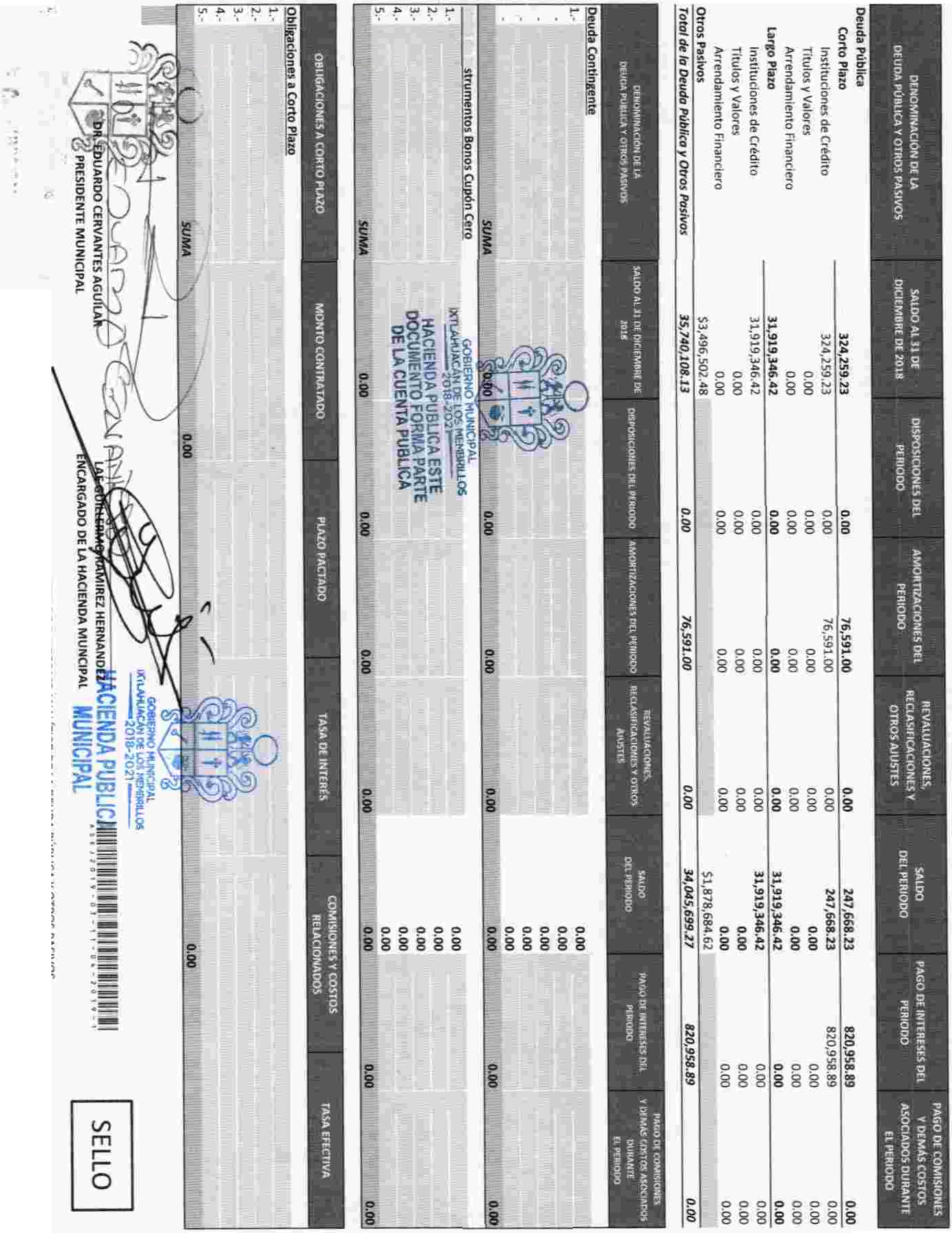 !""' �"'mo'  o% o  e: r-   "s;'   sl>o�   mz                                              o o o o o oo     z......"m'"o'omz l>�zCD  'f!¡                    8   888V,  V,<D   ...88888'�" 'e":ºml>   l>   o�  ....   "'"'m!:::  �o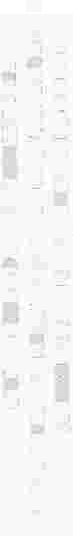 ��'"ºo";' ms;�  o��!:::>            p ? p ? p ? ? ?8  88888888<<D  o... ro- o"' "' "...'.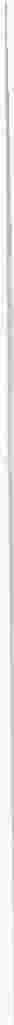 l>"'oº.l.>..                                                                                                                                                                                          "'C·              ·=9     º·=...            ºw·-V...,.       �-o o o o op !=>    ? ? ? ?l>             ·-888888"<' "'¡··-=�o       ·=·-·-=-=o,  00N  NP.P<D  ...V,   U'IO  O  O  O  O  O  00    00888888:Nonozfªfl),.>..),.>..V,    V,o    o       zo   oo¡¡;),.>..�),.>......oV,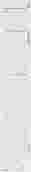 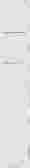 "'tllV,                     m        eo                                     000 o                                   000 o                                    000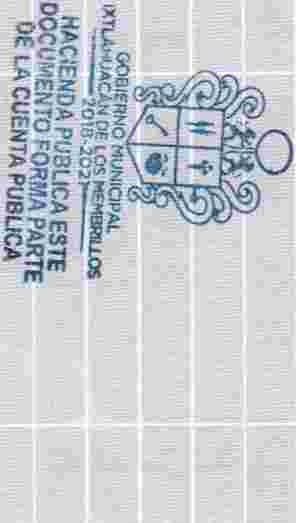 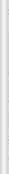 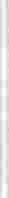 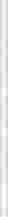 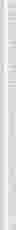 ñ           mzz          mo:ao                om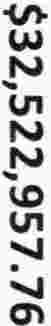 o....m�o..z -::,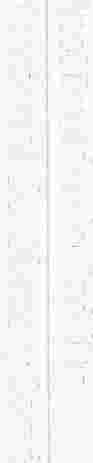 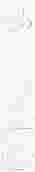 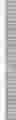 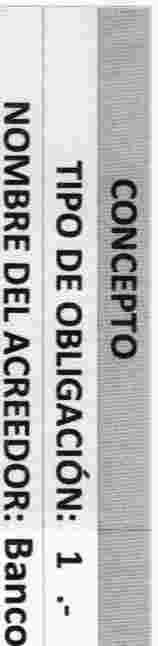 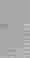 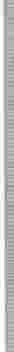 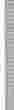 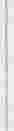 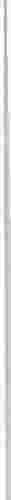 ")>°non-o·"�' ."e'::,   n�               Q-J      -oo.,.,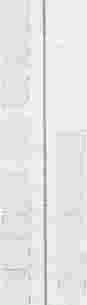 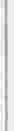 mn::I:)>o  .,.,mmQ,   ::,n>     e,n>CJ"'    n"Q"J'  "n">',<"'  c;::::.¡.: V,   o n>"<n-"'·o-·"'Oo                                      0g0g0gn::I:)>e,CJ"'oz.Q    o�mwt-,11Q,    w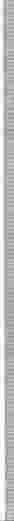 tD      Q,o                    Q,   tDt:D:,n>    tDno3:                3: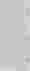 CJ"'"n">'"o"'tD,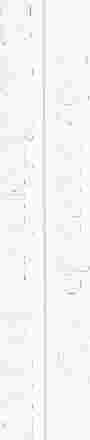 ¡¡;Q.  NtD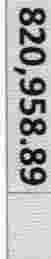 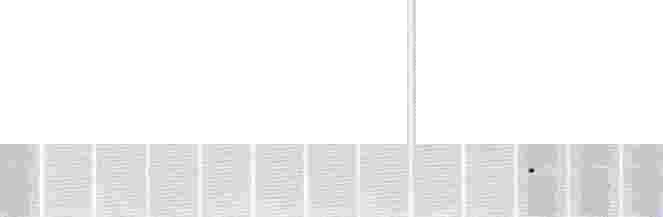 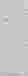 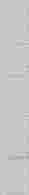 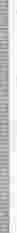 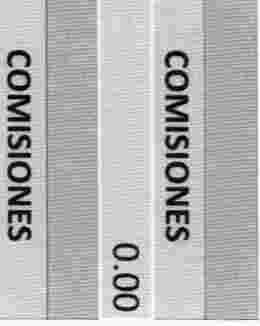 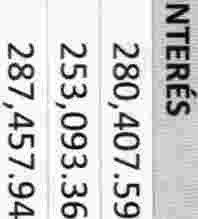 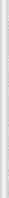 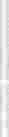 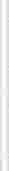 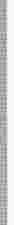 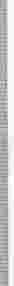 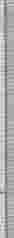 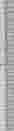 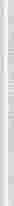 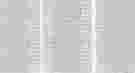 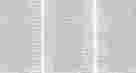 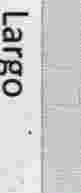 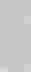 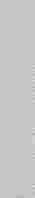 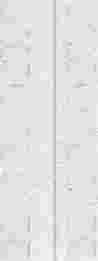 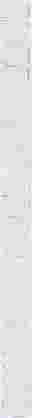 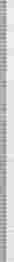 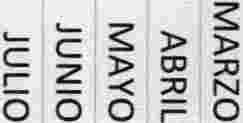 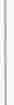 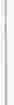 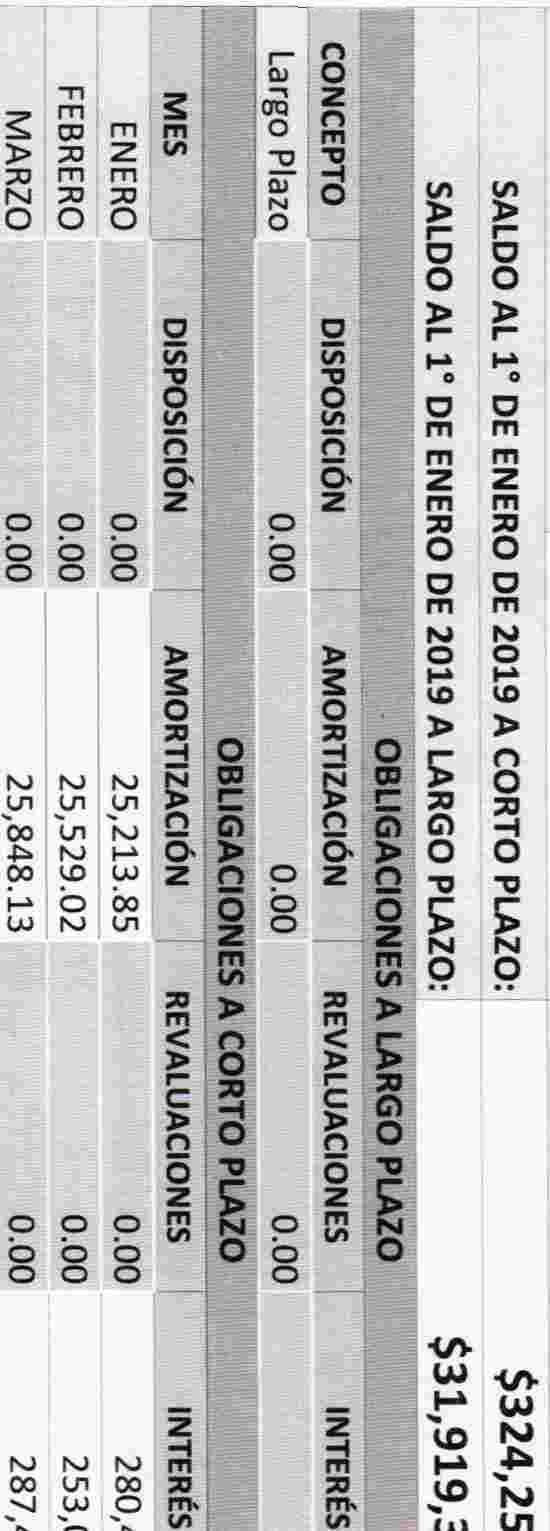 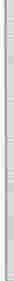 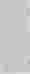 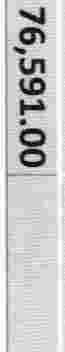 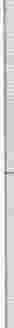 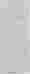 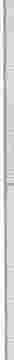 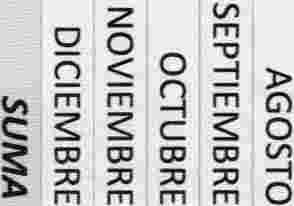 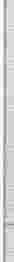 o                                   o o ooo                                   o o oz ffl V,oNw.....t-1'no"TI                                                z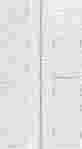 mm                        nCP    2;:o   mmffls                     s:;:o�  o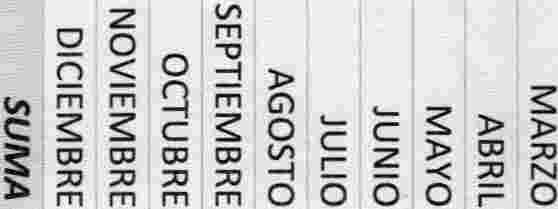 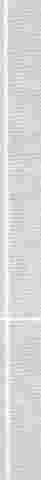 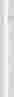 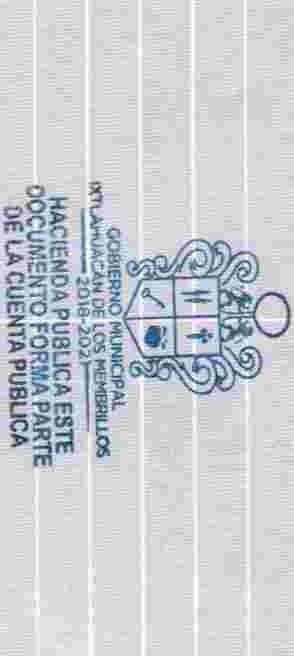 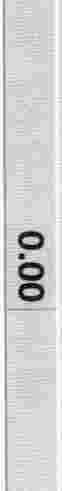 Noe¡;;�zoae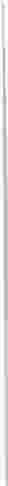 ¡;;O  e    ""CIu,          m m  m5              �oz     m     m        ••:o:ID      :o:ID    -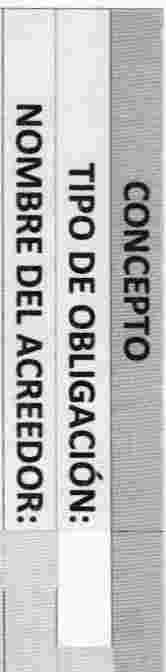 e  ��1�lol>          �3:          �   U)o       )>       )>�   0 r-    n�I!-�  ;="P     o::ID         ::IDn  G,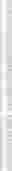 o- nn  i5  Gl    -to   oo- n ""CI         ""CIz            2  o s;:     �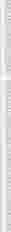 zm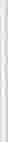 :a   >'�"   no2:a   >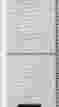 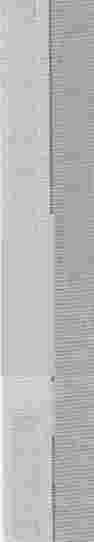 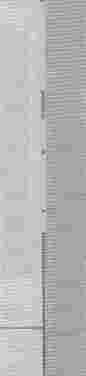 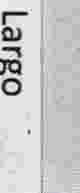 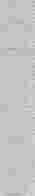 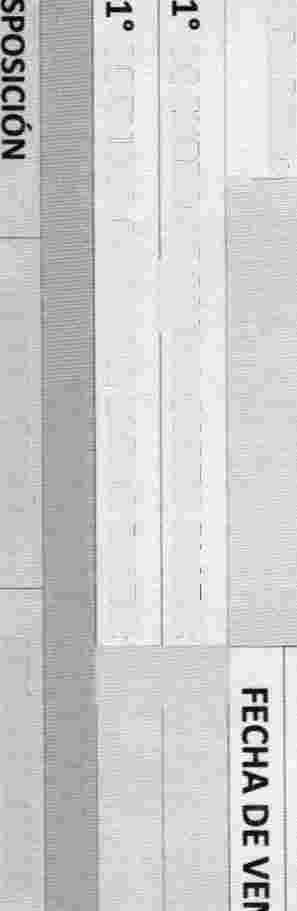 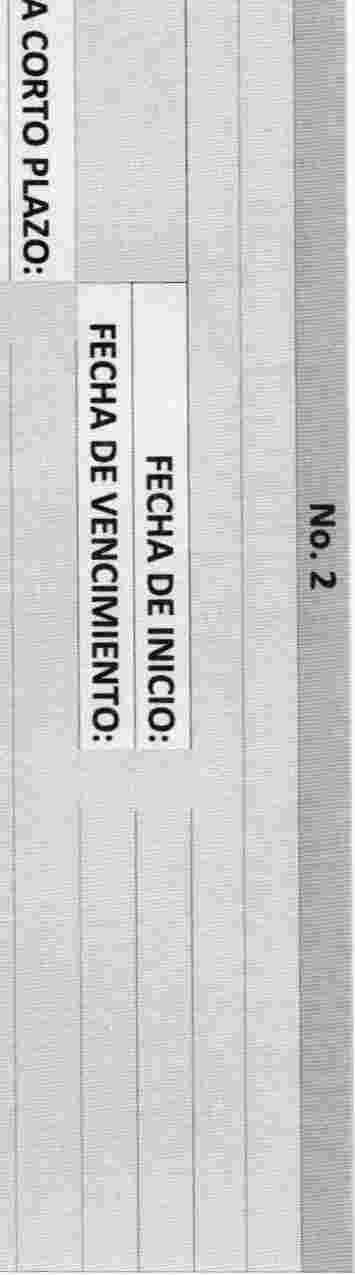 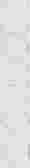 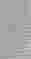 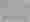 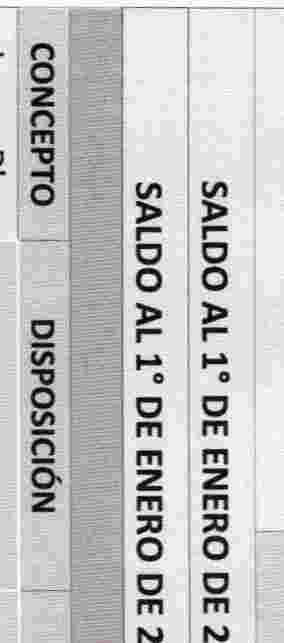 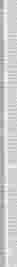 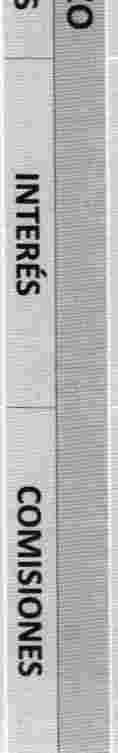 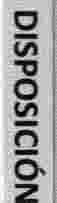 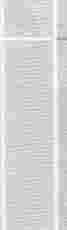 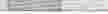 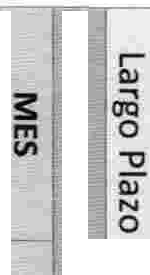 �   s;�   :aO..E�J>                 J>Q    �       Q    �                          ñ�¡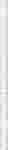 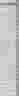 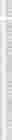 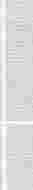 u,   Eooz.N-z1�:a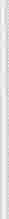 z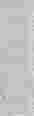 -1ffl:a",                      u"",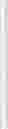 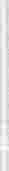 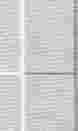 o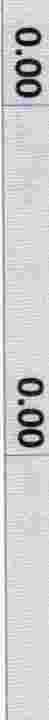 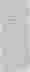 8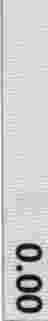 8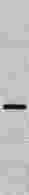 3:¡;;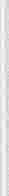 ozfflu,e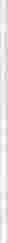 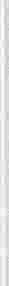 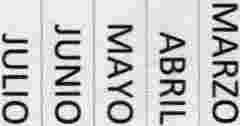 ¡¡;sn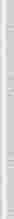 o o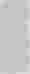 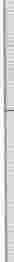 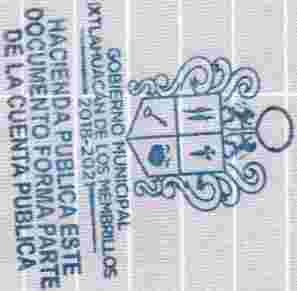 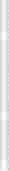 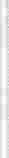 �)>�I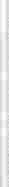 ,i,:::!�   ee¡¡;�o!an5z)>�oV,)>re-o)>r-��reo)>r-�3:o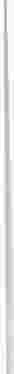 z�oev.,,ie m V,�o..n- G,'..)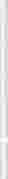 o- n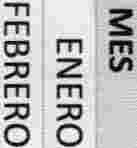 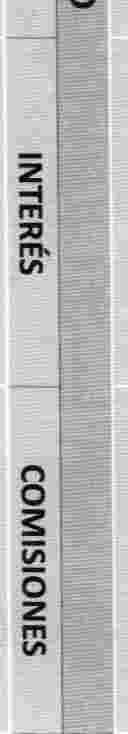 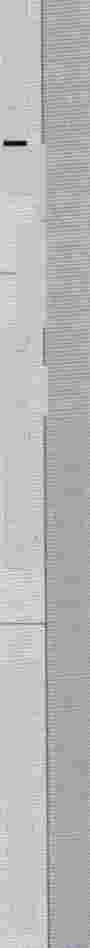 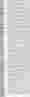 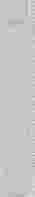 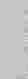 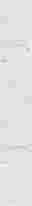 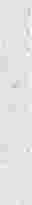 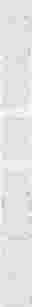 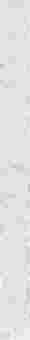 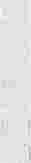 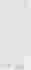 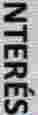 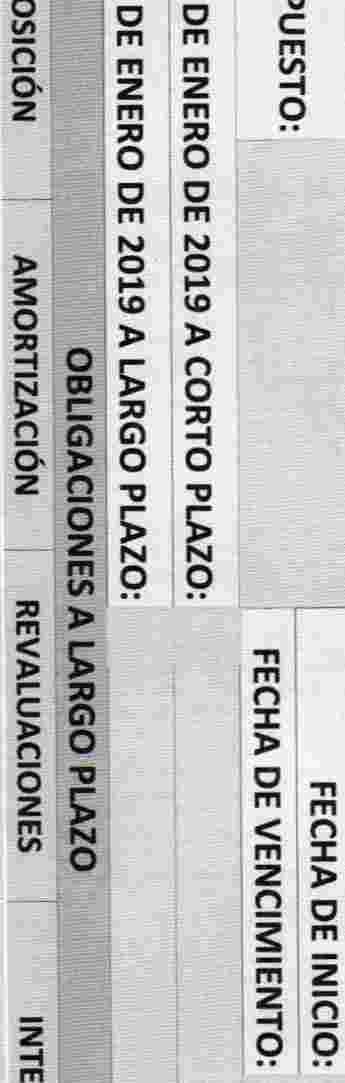 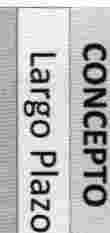 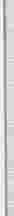 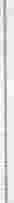 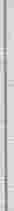 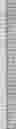 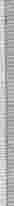 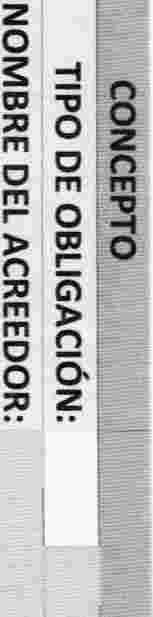 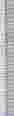 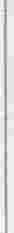 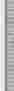 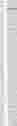 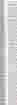 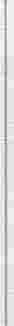 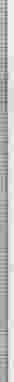 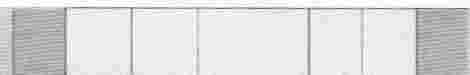 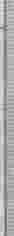 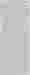 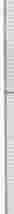 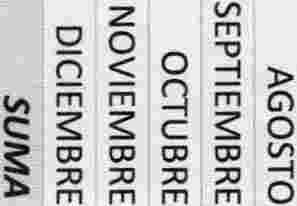 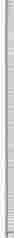 z  -ozel,i,  ,..m    n�   o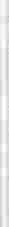 E�)>- -a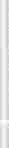 o                                                �   E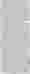 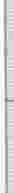 g                                                "'  o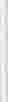 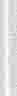 o8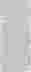 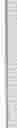 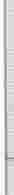 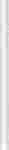 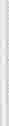 o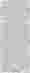 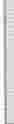 8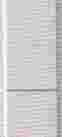 8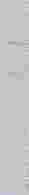 ��ozffl"''TI m n:e)>em<m z Q3: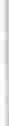 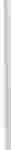 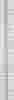 'mTIn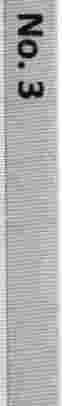 :e)> e m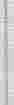 Qo..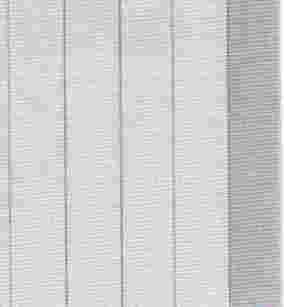 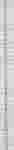 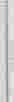 ,.,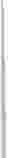 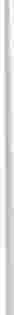 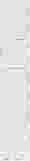 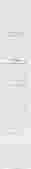 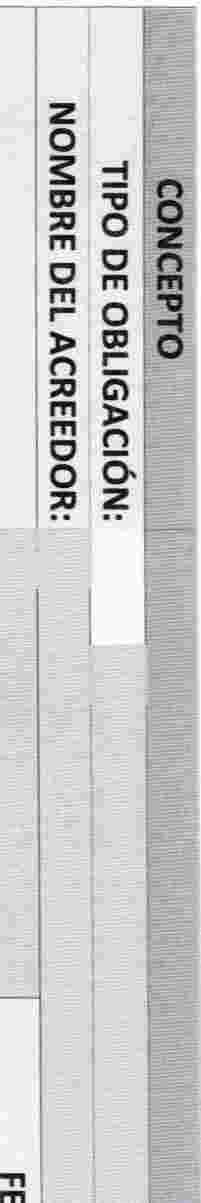 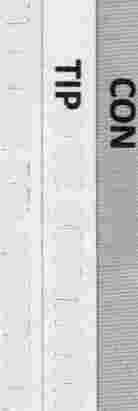 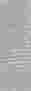 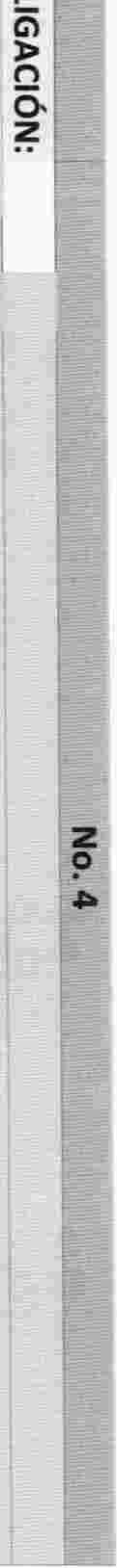 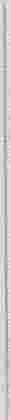 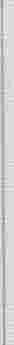 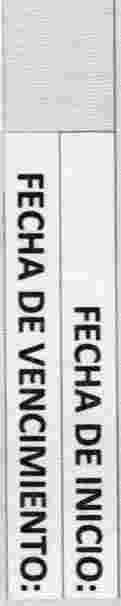 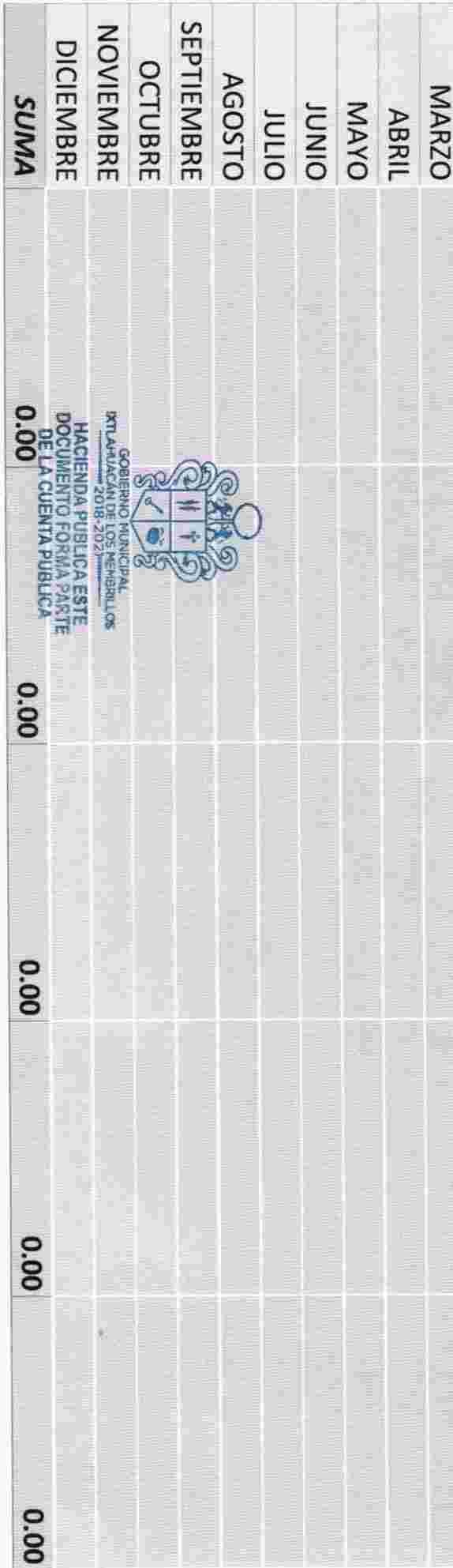 o:,m�  �m   ��  o83::¡:;;z m V,,...     ,...e  eo   o�......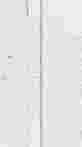 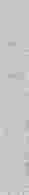 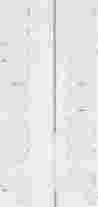 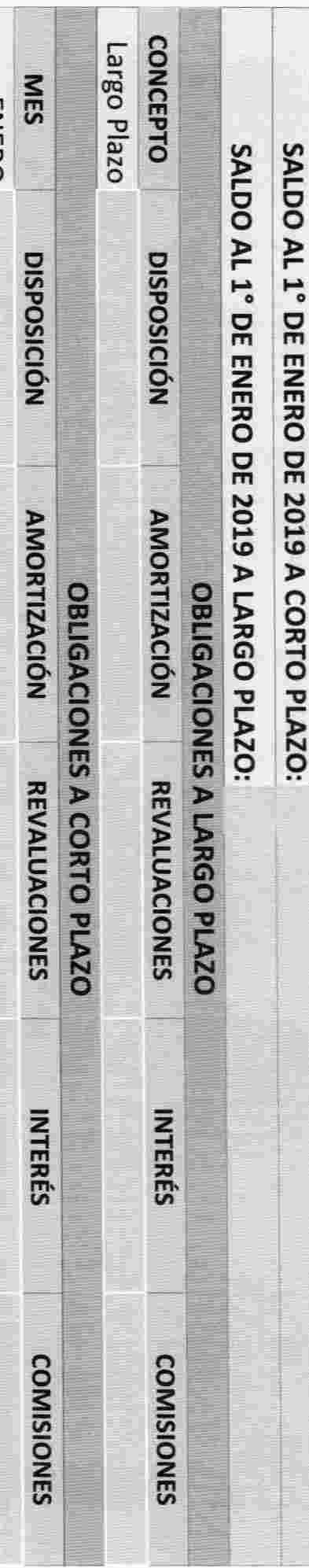 3:o2o�eV.,,em�o.2o3:�omcn mmm   O .,,)n>ea,    o::a   �m   nl>eo  o--::a   2oz.,..o z                                            r n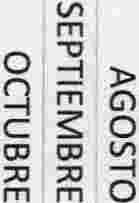 n o                                                           ....),<�mm"T13::mOQ     nm�   :X,  :X,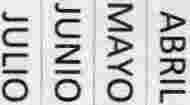 N :X,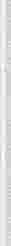 :X,                        ª           s:e=:-�  �o:,   o:,)>   :X,:x,    m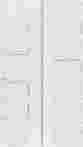 mz  "'1,,.- mmo o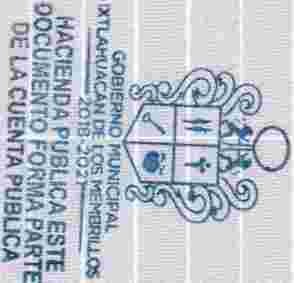 o  o  oo¡;; til�)>o3:: 1�  I�o  ·o,-   ,-�   �o         oo  ozm    zm�o   o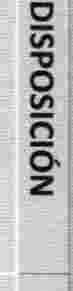 �  I�\D      \Dozo�o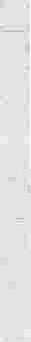 V.,,e: m V,o..L!-;;:C,-D:�:a'ª::an 1    -o                                                  °z'I,o..8                                                     101ffi,,..G')      ��  I�oE ¡Eo..�<  n),>-  :ae:   -t�- .,,o                                                 �  �'TI>o   'TImm<  n          z8                                        "'  oz �             o.Q   oIS:   mm   Z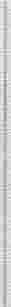 z            z                    �o..-4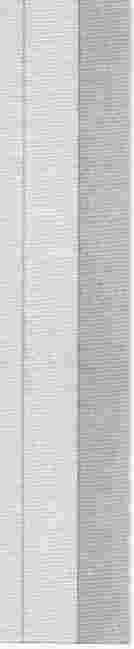 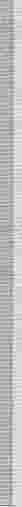 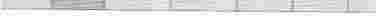 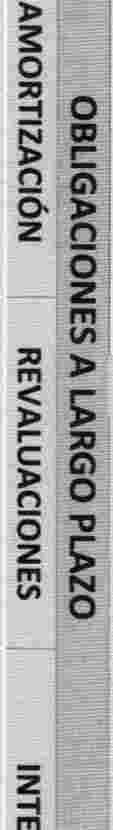 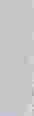 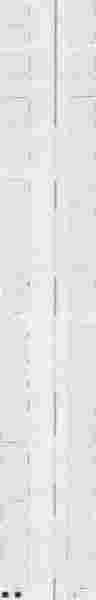 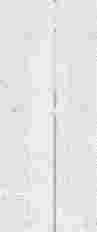 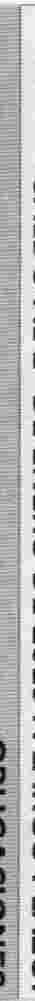 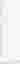 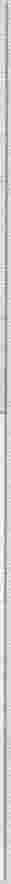 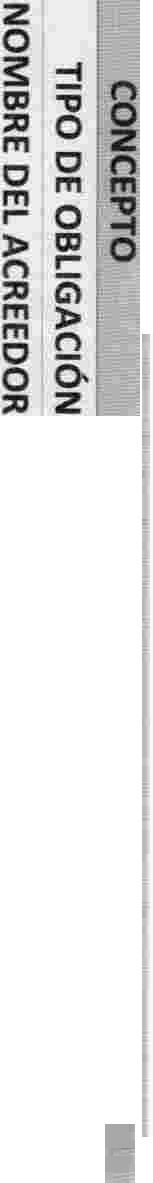 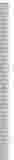 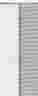 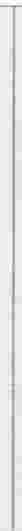 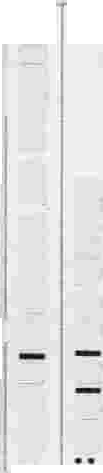 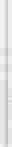 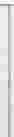 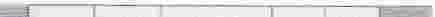 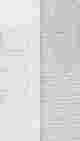 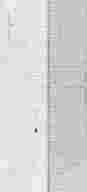 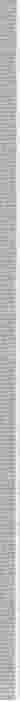 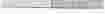 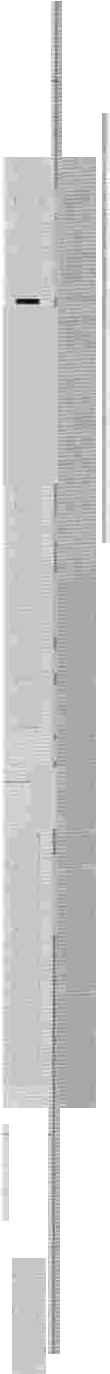 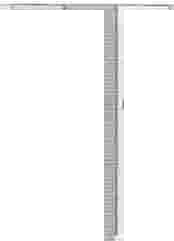 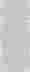 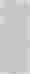 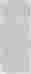 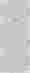 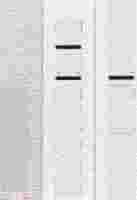 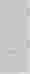 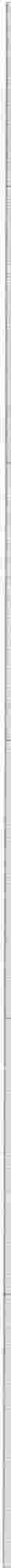 m,,,.."'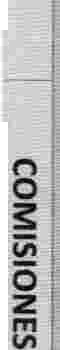 o8oz  n-4m,,,..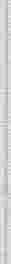 "'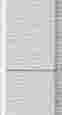 no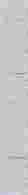 3::¡;;zm"'V,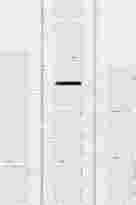 o          m                                                                     r nn  <  o �  )>"T1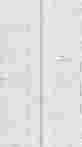 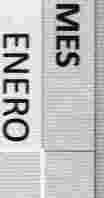 n-,   oz"' m mCl   m   G)              �  �O'Q   nm:::.,    e::,     e::,�   :::o    :::o- mme� oe::,   ce  V,:::o     :::o     �mm   O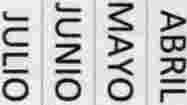 )>   :::o:::o     mN :::O00:Noªe¡;;o"OV,�   l>eo   eol>     l>�   ��   �o          os:oz-o4e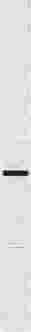 V,V,             e  eñ      i li o                                                              z     ::a      ::a o   o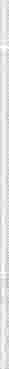 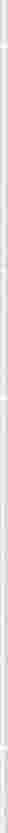 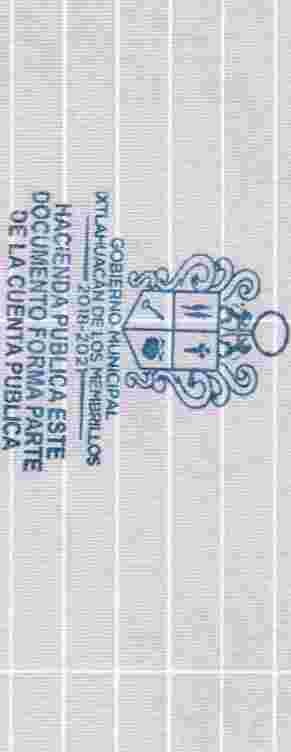 e  em     m�emV,-o4�         :o1:o>       N Ne: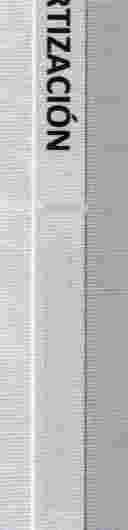 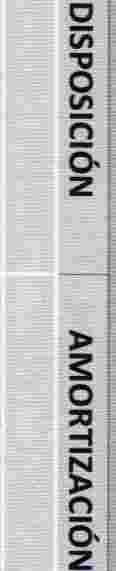 G)o                                                     ln>8                                              =�----. z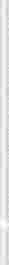 �   O!;    n�!::an  G)    G')     -45:,.. o   oz  8 �  ,�Z N    NCI:mia    l>�   8f"f'l    o. .�   s;o. .,,o� ,E!o�  o,,l>e  ,,o                                               �   E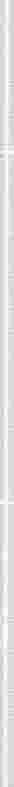 8                                                             �  �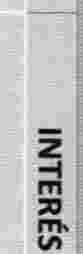 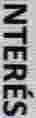 mm<  n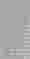 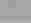 m   ::I:                       oV,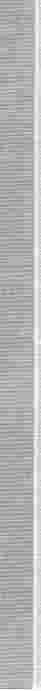 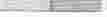 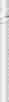 ?                        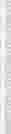 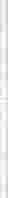 8                                                             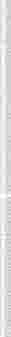 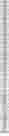 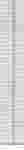 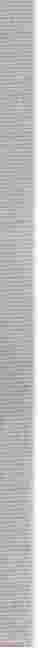 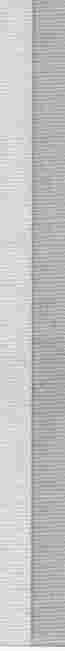 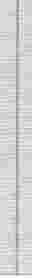 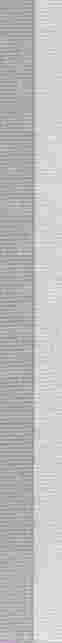 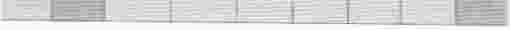 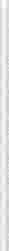 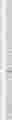 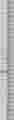 on              no            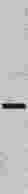 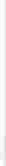 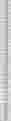 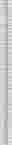 3:                3:z l>Q e         enS:  mm   Z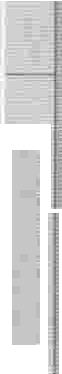 z  n-419   o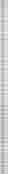 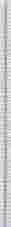 !!?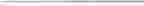 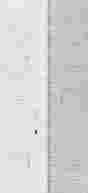 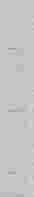 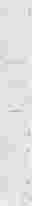 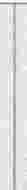 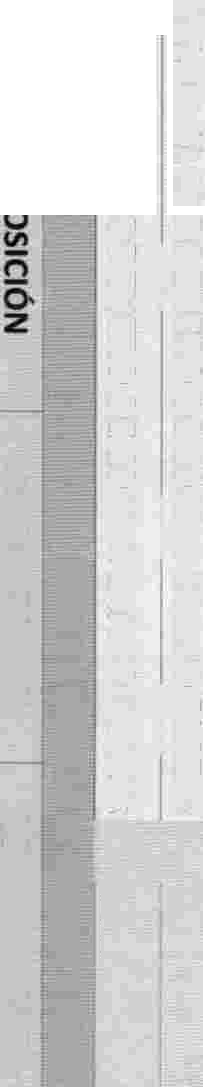 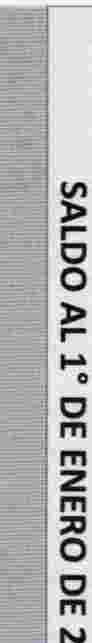 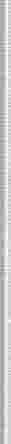 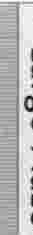 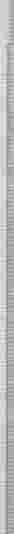 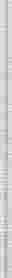 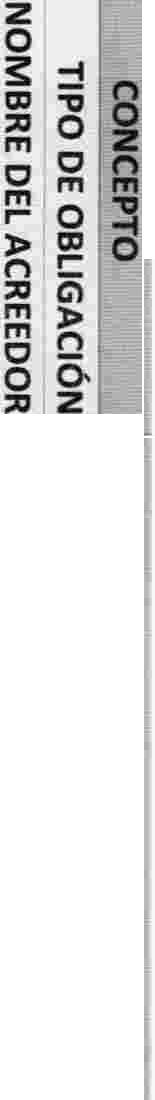 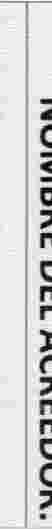 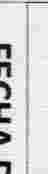 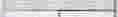 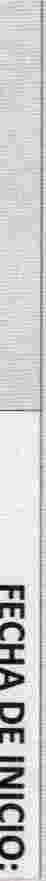 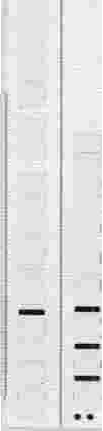 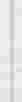 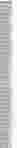 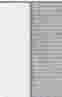 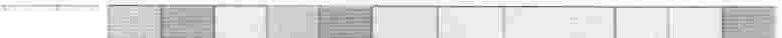 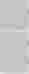 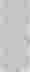 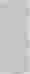 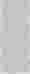 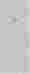 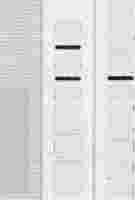 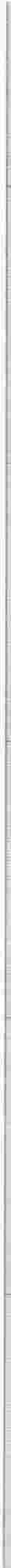 o z mV,? o o¡;;o z mV,"TImmCJJ      z;o    mm ;o�os:oaze.-,,emV,..:::a     ,.�   5:e�::De:))>  oQ .,,o                                                            �  �8                                                             V,z-m4:::aV'",'ooo.....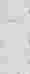 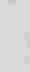 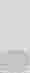 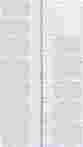 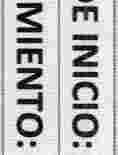 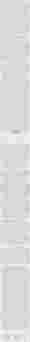 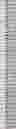 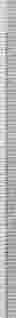 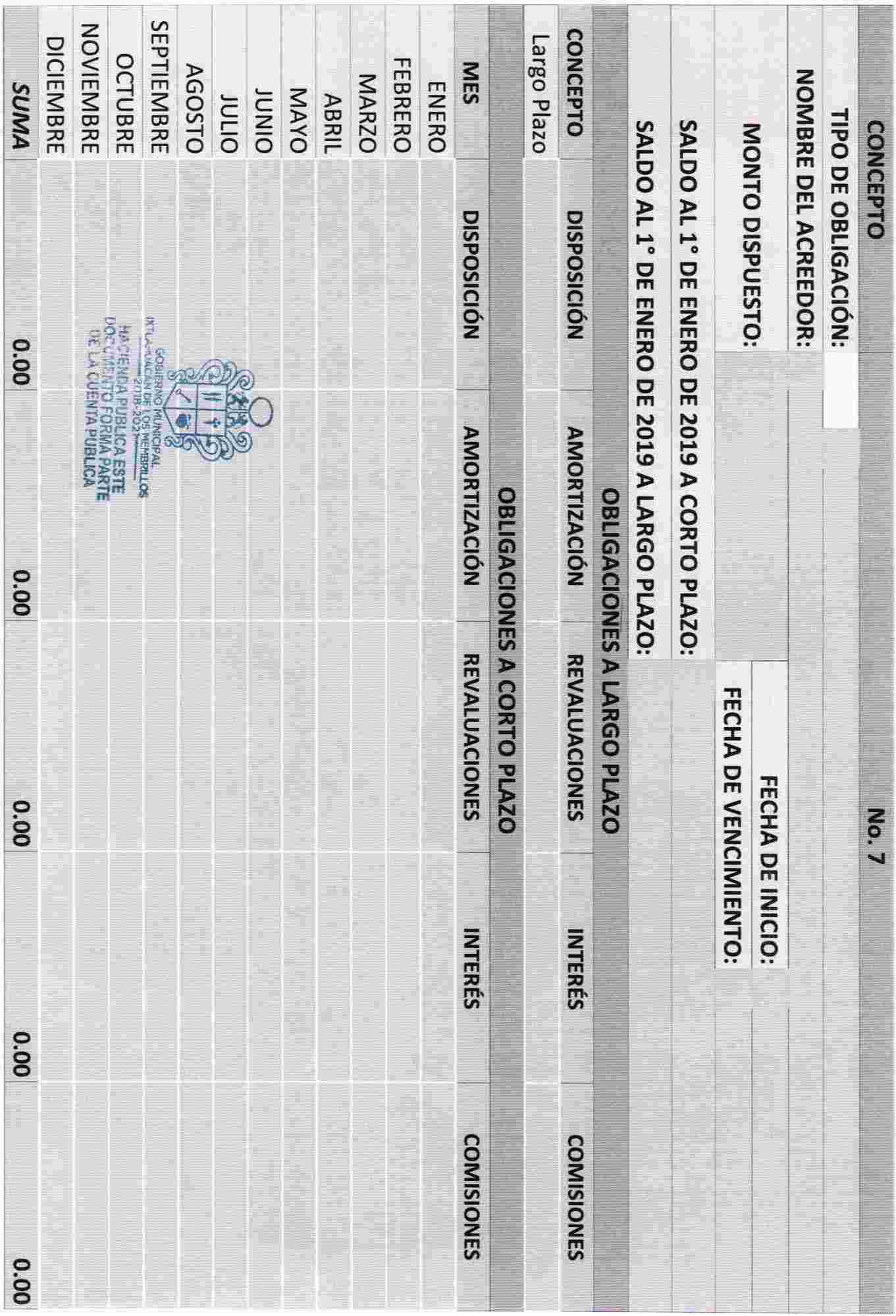 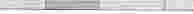 on3::i;;o z mo                                                           V,o(./')o      "'O()  <       -1    )>r-  nTI         s:         ..,    z                              z"'  mm   Q  m   C).....�m�  CP     m   mC7Qo    me::�  �  e�  o  .....    e)>   )>:;oz "'1      "'OCP     CP     CP     CP     (./')      ez )>   CP     :;o    m   m                 n,      �V,    V,        3:3:   :::!   n�  :;o    :;o   :;o    :;o-o1o  -o<   :;ooN    :o;o    :o;oN    o       J>     J>a,  "'tJ   omm   m   m          o           r-o                e  ,-      o    m          z1                      ,-   e    z:::a     oo   o     -o4        e e ne         e     J,>-J,>-         e,-  o  �¡;;                ¡;;         ....      ....                       J>   a,o           o                     "'tJ          :::a    �e'           '      m     m        m       mo-          o-V,      ce  o-z         z     m     m-o4:::a    zo b o���.§.l>                 l>:o::a    :o::a       ..e  em     mN   N                  L08%                                                s:              s:o           oo....   ....U)     U)o�� .... �m�lo      �J>     J>C�)>oZi    '\_  _ ,.                                                                   �11!-t  o  s  nmo"'tlg;i¡¡              -                       ,m...      oz"TJC Ñr-:?->o:O:orto..,   zt:  -t·                                                          Q    ti\         �:::a       :::a�    -4ac,:l>C)ñ>rJ:?ño- >     o- �  o   oo        �iE  rz         z     "'tJs"'tJ8        l>;;tm   ¡;¡o          om               z N   Nen                 emn�             �m                  fflo..   o<  n     <  ;     .,.,l,>-o      l,>-    ::V                      ¡me:             e:  ti\                   nl>   ªl>   o             :e6  .,,        o  .,,               I�  .,.,n           Q                               J>zo                                               m8                                        "'  ozm"'  omn:eJ>e        CD3:  m'z"  z-z            z                    o-4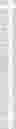 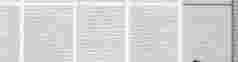 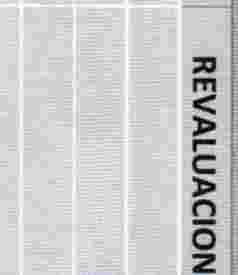 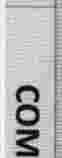 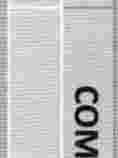 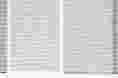 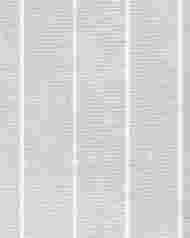 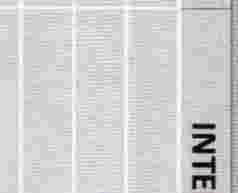 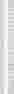 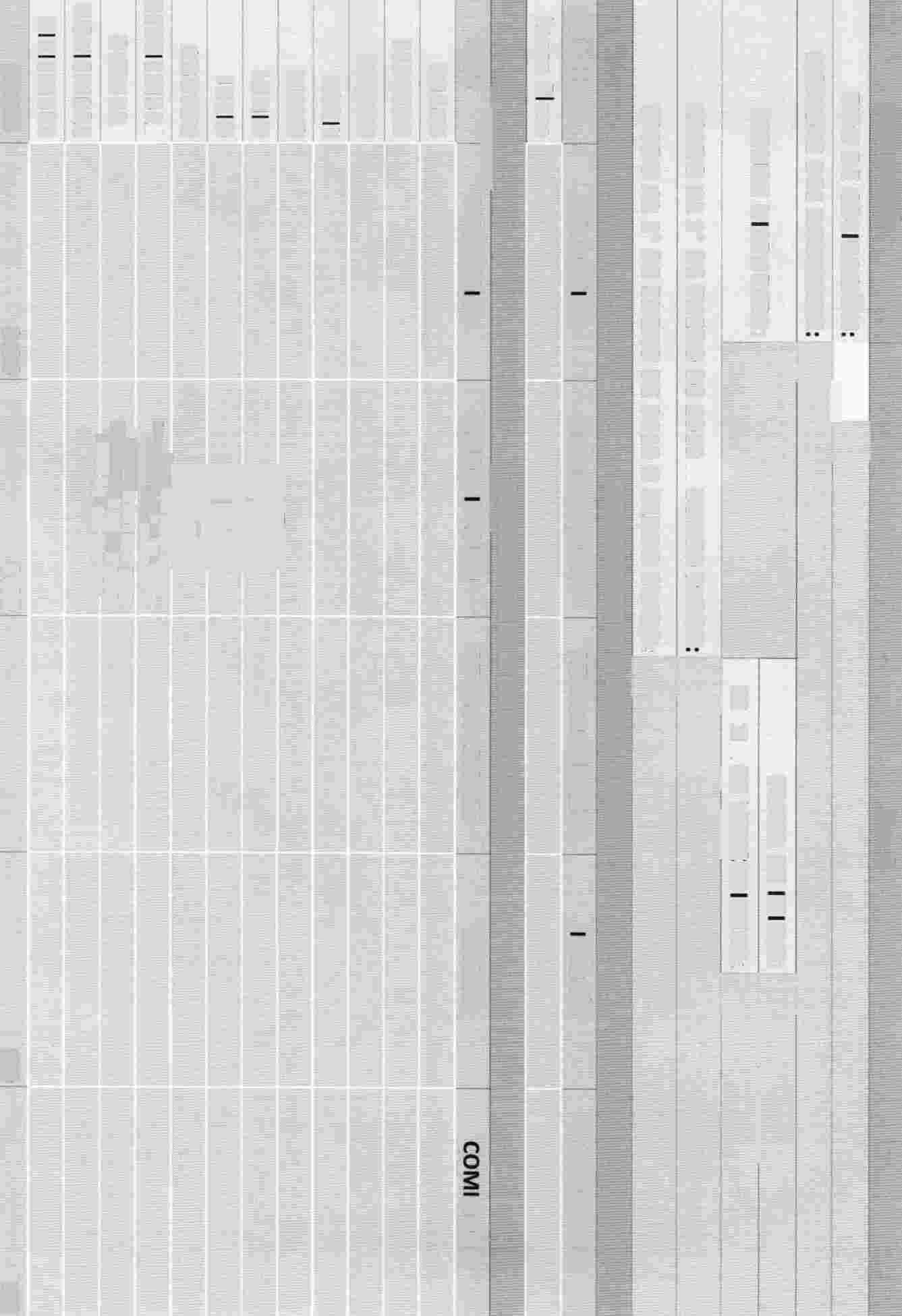 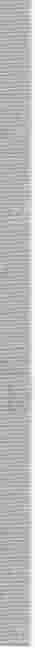 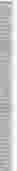 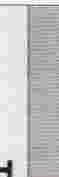 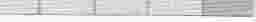 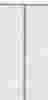 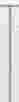 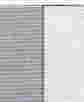 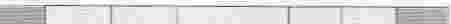 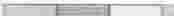 m�             �"'"''        '""''8nos:!o!!              6Z·m                  mo                                                 "'          "'oQo..1111                        1"T1mmo:,   z� m m   ��oe m m2m:o::aemN.....\O)>no�o"stiNo..s:o2o-teV,e"tim�o..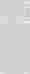 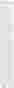 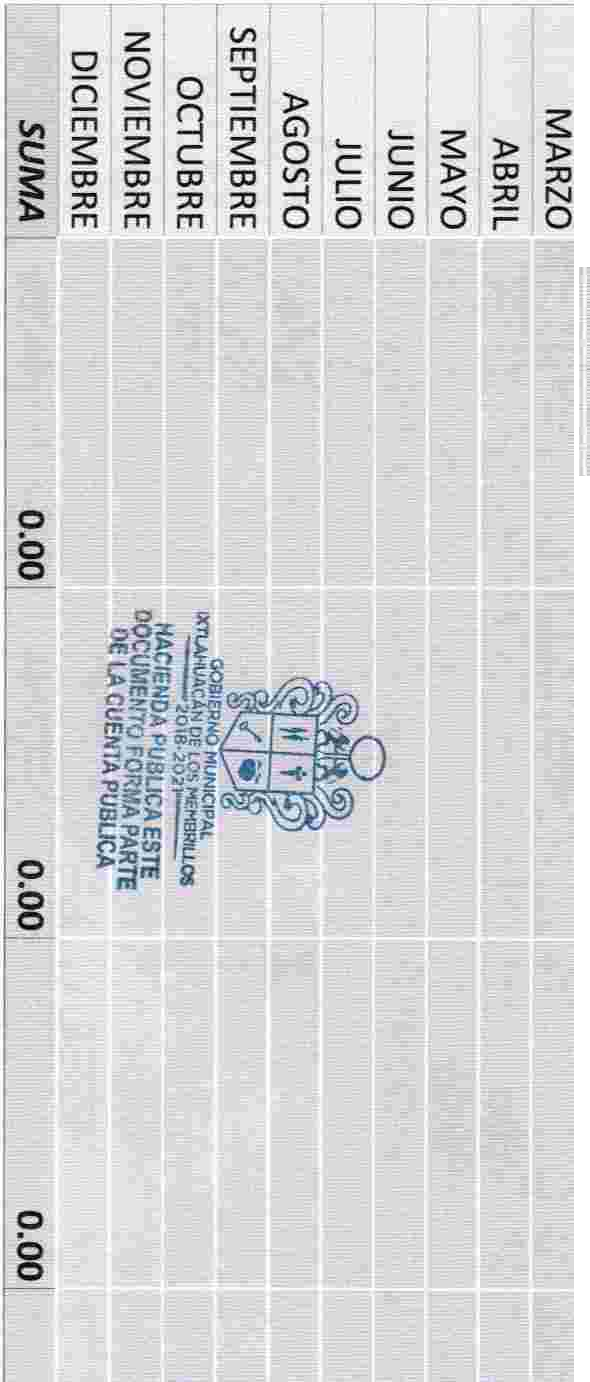 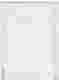 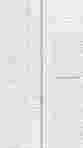 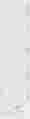 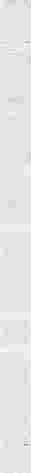 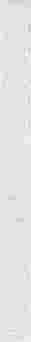 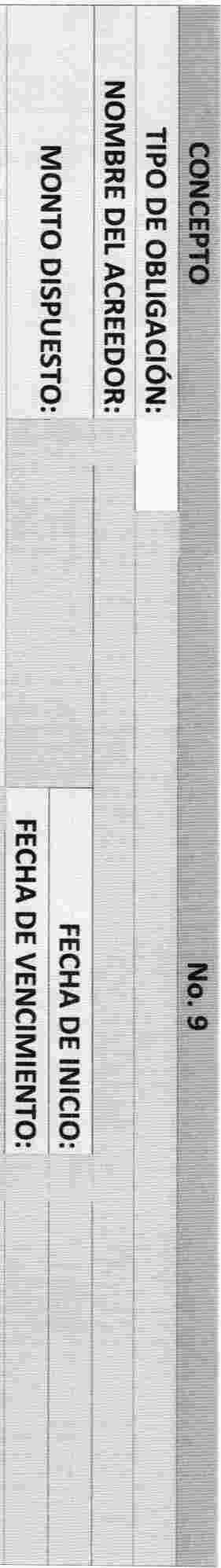 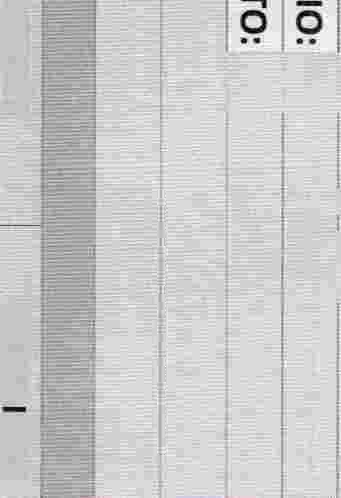 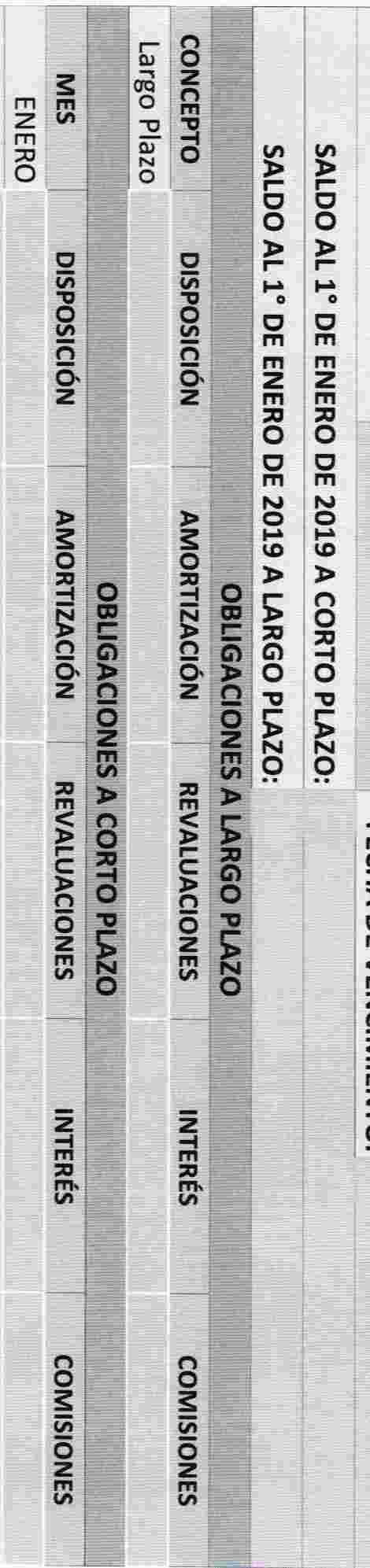 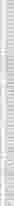 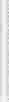 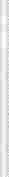 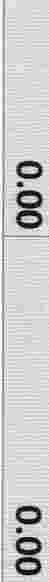 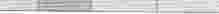 gz-1ffl;u'e",,'11no3::¡¡;ozffle,,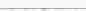 r-  8�    z�                       Oo'Q      n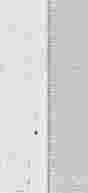 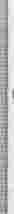 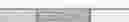 )> )>OJ  ::o::O   N;=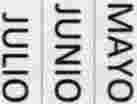 :Noªffle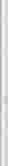 V,�   )>e-     re-o   o)>      )>r-3: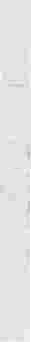 o.....oe3:�   c3mee m   �µ!  o  .....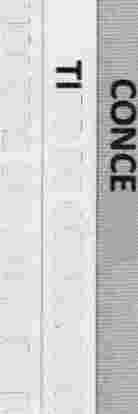 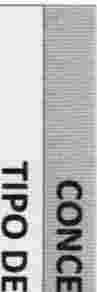 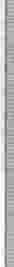 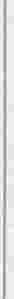 )>    o:,   o¡;;,o:,"..".'".V,       n=!�::V,            eñ        m     me�      m )>m      men-z  zo                                                                m     m=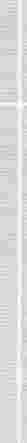 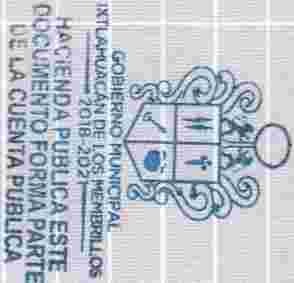 ª..°z'=oo                                                                         e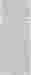 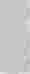 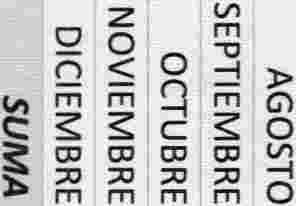 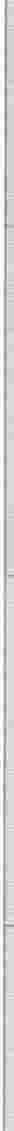 m>            >   ooem....3o: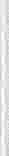 �   g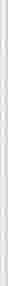 �   en  G')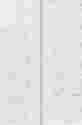 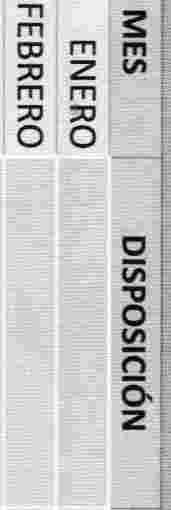 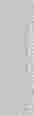 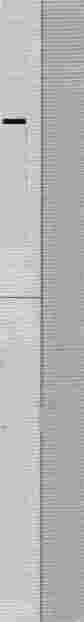 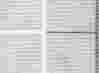 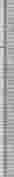 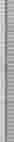 - )>3:             too       )>n  c5   �o )>    oU))>no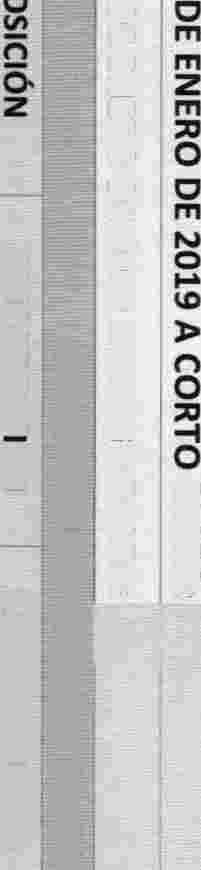 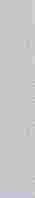 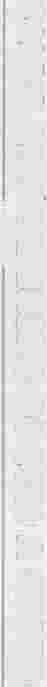 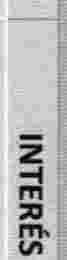 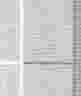 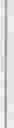 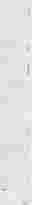 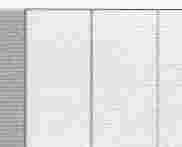 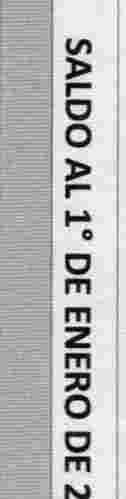 .....oo                                                  'n-ozz  nZmo�    �sN      EO�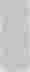 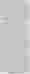 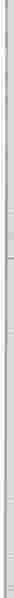 ::a    )>m   n,...10:ae:  .....;  o�8                                                 V,   Eo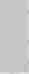 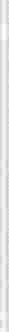 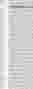 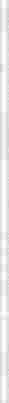 z--tffl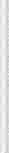 ::am..V,o8                                      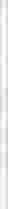 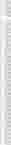 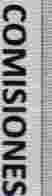 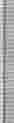 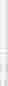 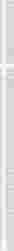 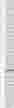 o o o111     • •          ••::a    )>�   s;�  :ae:  G')>Q    ��  EV,no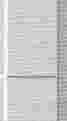 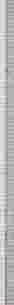 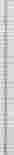 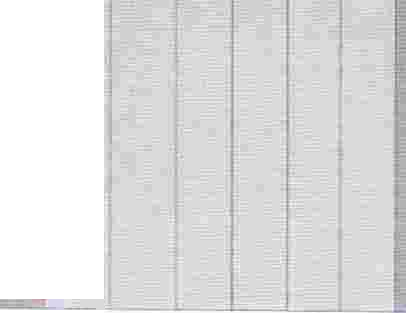 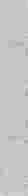 3:¡;;6zfflV,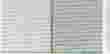 .,,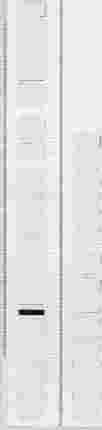 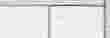 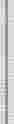 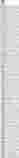 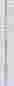 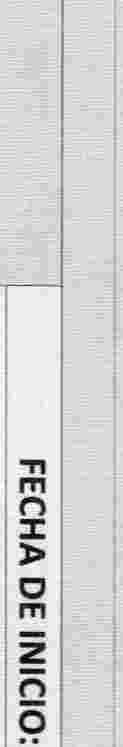 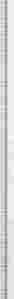 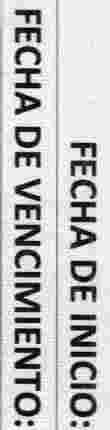 mn:::c)>e .,,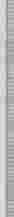 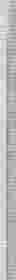 mmm   :e               o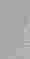 2  )>Q    e3:    �m   2-Qº º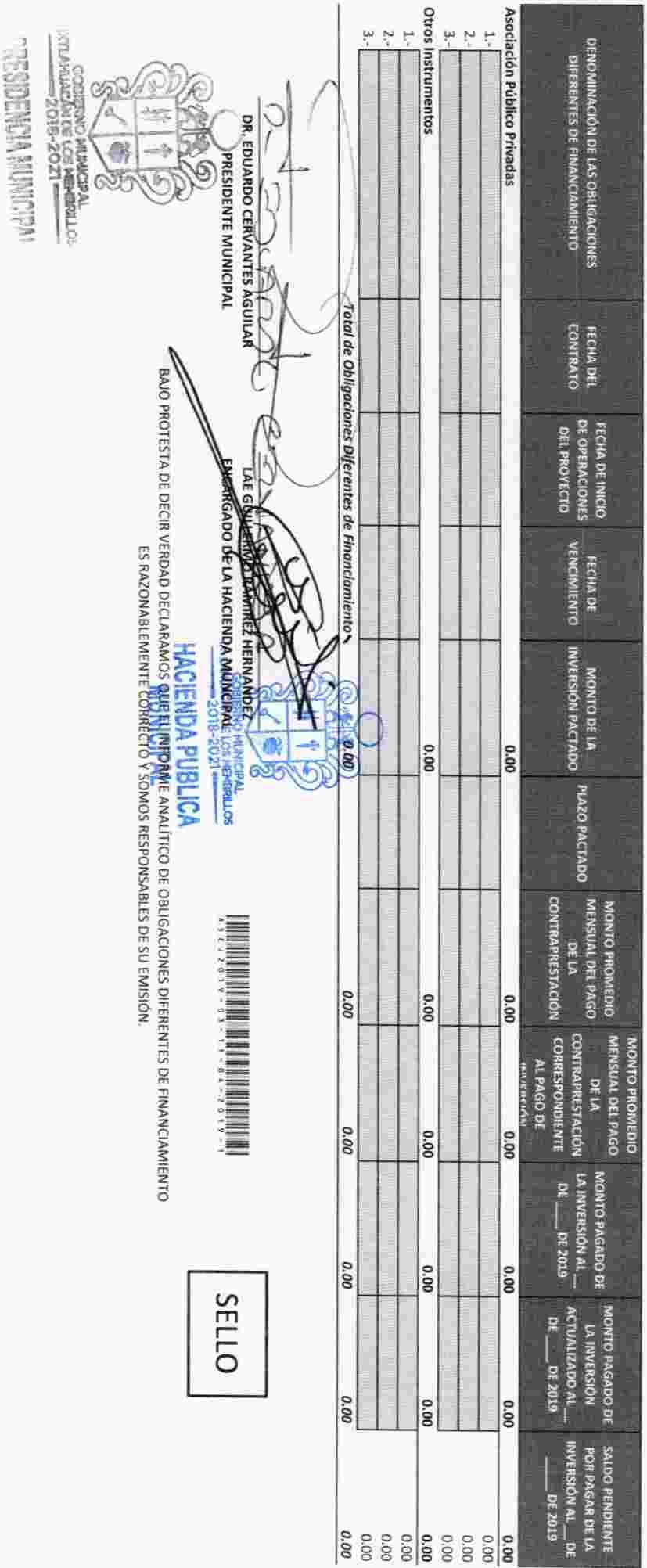 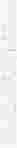 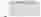 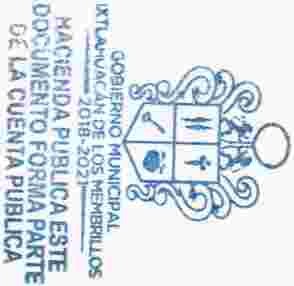 .,,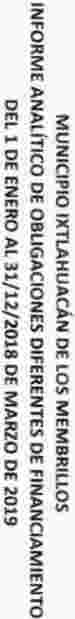 z)>ns�ñzib